Name							  	Date			_____________  	Period	___PHOTOSYNTHESISPhotosynthesis is divided into 2 parts- Photosynthesis I & II.The overall chemical reaction of photosynthesis is:An overview of Photosynthesis:Label the parts of photosynthesis illustrated below. Write the correct terms in the spaces provided.THE  LIGHT  REACTIONS  take place in the 					 of the 						.Match the following steps with the term that correctly completes each step of the light reactions. Then fill in the blanks on the 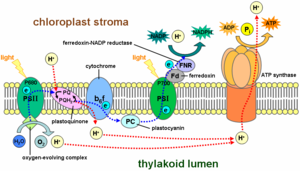 illustration at the right, for the metabolic processes that occurinside the thylakoid  membrane.Light is absorbed by…	a.) energy- rich electronsReactions center loses…	b.) hydrogen carrier NADP+Electrons flow along… 	c.) pigment moleculesElectrons and proteins join… 	d.) electron transport systemWater is split into…		e.) chemical energyLight energy is stored as…	f.) H+ and O₂THE  CALVIN  CYCLE	The dark reactions are not 	     	QUESTIONS:    Illustrate the Calvin Cycle 	directly powered by the 	           1.) Which word equation represents the process of photosynthesisIn the space below.	absorption of light energy, but by               (1) carbon dioxide + water          glucose + oxygen + water	byproducts of the light reactions.                (2) glucose	          alcohol + carbon dioxide						     	        				       (3) maltose + water          glucose + glucose                                            CO₂							       (4) glucose + oxygen           carbon dioxide + water							 			2.) The raw materials used by green plants for photosynthesis are							       (1) oxygen and water        (3) carbon dioxide and water							       (2) oxygen and glucose     (4) carbon dioxide and glucose						              3.) An important function of chlorophyll molecules during photosynthesis							       IsAbsorbing and storing water in root cellsConverting water into carbon dioxideAbsorbing certain wavelengths of light energyConverting chemical bond energy to light energy							4.) The broad flat structure of the leaves of most plant makes them well 							     adapted to Store large quantities of starch for later use as foodAbsorb sunlight used in the photosynthesis reactionsSupport the upper portions of the plantCarry out the process of chemical regulation								5.) The size of stomate openings is regulated by the	Define each term below, and explain its role in photosynthesis.		       (1) palisade cells		(3) guard cellsATP= adenosine triphosphate							       (2) spongy cells 		(4) xylem cells    Used for:									6.) The openings on the lower surface of some leaves, which allow for the 										     exchange of gases, are calledNADP+=									       (1) stomates		(3) lenticelsUsed for:									       (2) guard cells		(4) vascular bundles				                 									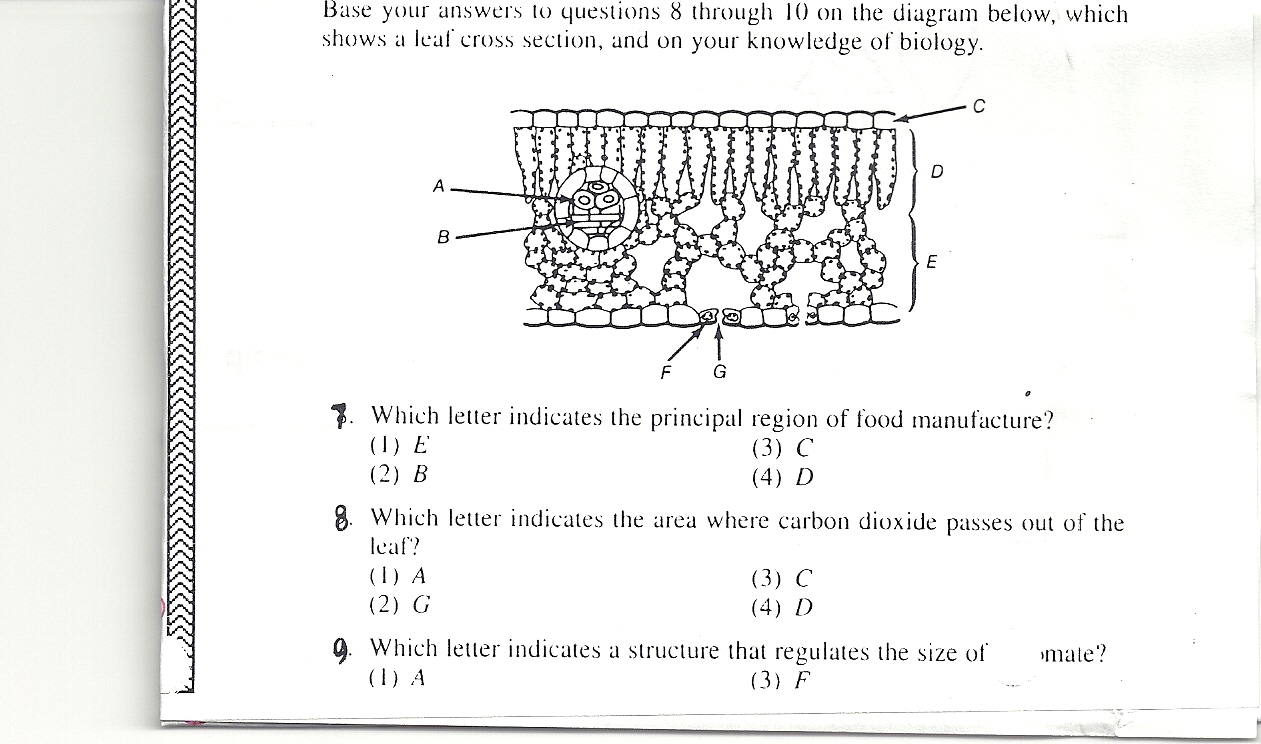 RuBP=    Used for:G3P=    Used for: